Scoil Eoin Phóil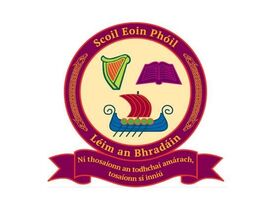 Green Lane, Leixlip, Co. Kildare W23FY81Telephone: 01-6243130     Email: office@scoileoinphoilleixlip.ie        Website: www.scoileoinphoilleixlip.comNewsletter November 26th 2021Dear Parent(s) / Guardian(s),We hope this email finds you and your family well. Wellbeing: As we continue to work towards student and staff wellbeing, there have been many great things happening over the last two weeks. This Wednesday just gone, saw the introduction of “Wellbeing Wednesdays”, which saw a reduction in homework, or a focus on a wellbeing task. As we continue to set up our wellbeing classroom, a timetable has also been set up to allow for classes to make use of  the room for meditation sessions, quiet time, movement breaks etc.. Parent Teacher Meetings: Parent Teacher meetings will take place next week by phone unfortunately. We really do wish for the day when parents can visit our classrooms again and see all the great work and enjoyment your students receive in Scoil Eoin Phoil. In the meantime, we will be doing our very best to update you all through email, seesaw and our school website of all the goings on within the school walls. Leixlip Parent Teacher Association:  A big thank you to our PTA for all the work they are doing behind the scenes to help fundraise for the Green Lane Schools. Their Winter Christmas Raffle will be taking place on December 15th live on their facebook account. There are some fantastic prizes to be won so don’t miss out! Please find leaflets attached. Covid 19 / Health and Safety: While there has been a lot of chat on social media and from certain news agencies Scoil Eoin Phoil will be following direct guidelines from government bodies only. As of Monday 29th November, antigen testing will be introduced into our primary schools. Please refer to the email that was sent out today for further information. There has been no official guidelines re students wearing masks in school. Please refer also to another email released to families today in relation to changes being introduced as of Monday 29th November to help alleviate congestion in the morning times.  Anti – Bullying: Scoil Eoin Phoil would like to thank Mr Patrick Courtney for hosting workshops with our 5th / 6th Classes last Friday. Mr Courtney worked with our students to gain further insight into the different types of bullying, how they can affect people and much more. We are hoping to convince Mr Courtney to host a parent’s night at some stage in the future should restrictions allow it. Finally, I hope everyone has a lovely weekend and enjoy the Late Late Toy Show Best Wishes, Sean O Boyle